«Ноябрьский Садовый Центр» 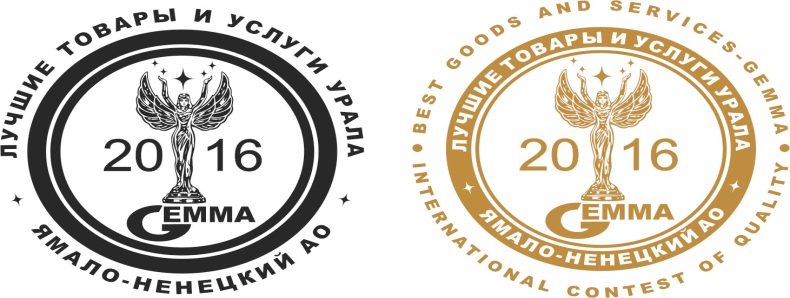 Производство цветочной продукцииКоммерческое предложение от 01.03.2024гАМПЕЛЬНЫЕ РАСТЕНИЯ №п/пНаименование Высота/(в открытом грунте)смОкрасЕд. изм.Стоимость зашт. (руб.)1Петуния Capella Pink Lace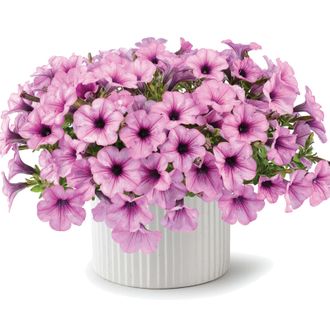 Кашпо (2,7л)Кашпо (2,7) трио Горшок (0,5л)Кашпо (2,7л)Кашпо (2,7) трио Горшок (0,5л)шт700,001500,00300,002Петуния Capella Neon Pink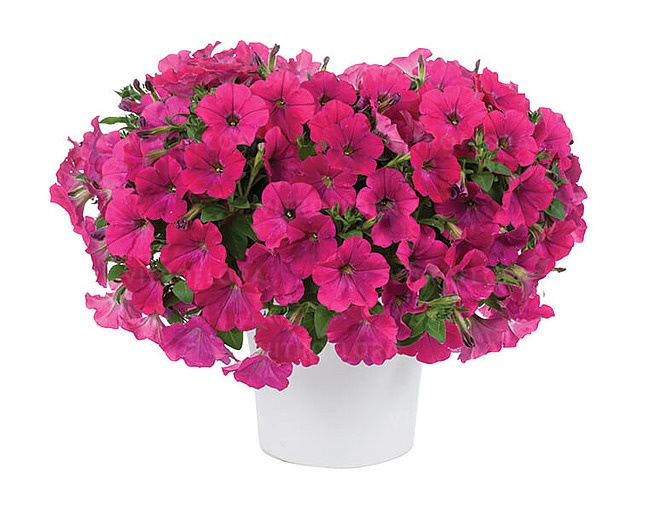 Кашпо (2,7л)Кашпо (2,7) трио Горшок (0,5л)Кашпо (2,7л)Кашпо (2,7) трио Горшок (0,5л)шт700,001500,00300,003Петуния Capella Ruby Red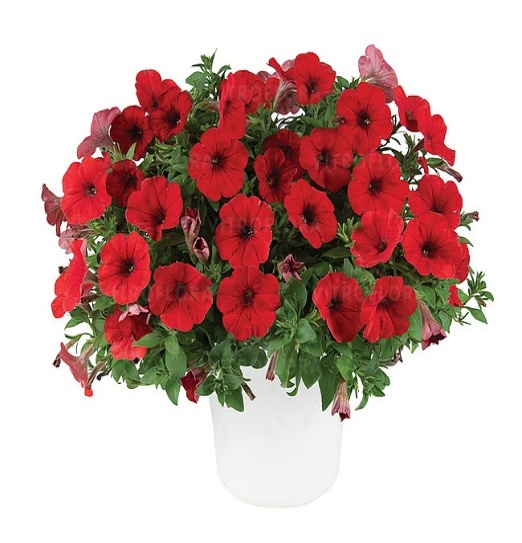 Кашпо (2,7л)Кашпо (2,7) трио Горшок (0,5л)Кашпо (2,7л)Кашпо (2,7) трио Горшок (0,5л)шт700,001500,00300,004Петуния Capella Purple Vein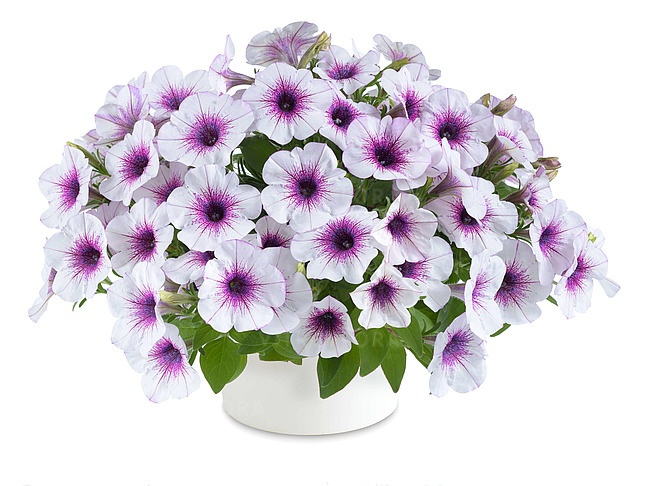 Кашпо (2,7л)Кашпо (2,7) трио Горшок (0,5л)Кашпо (2,7л)Кашпо (2,7) трио Горшок (0,5л)шт700,001500,00300,005Петуния Capella White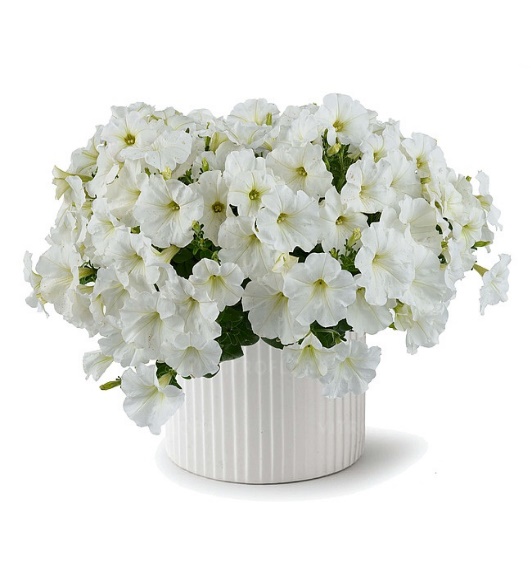 Кашпо (2,7л)Кашпо (2,7) трио Горшок (0,5л)Кашпо (2,7л)Кашпо (2,7) трио Горшок (0,5л)шт700,001500,00300,00     6Петуния Capella Indigo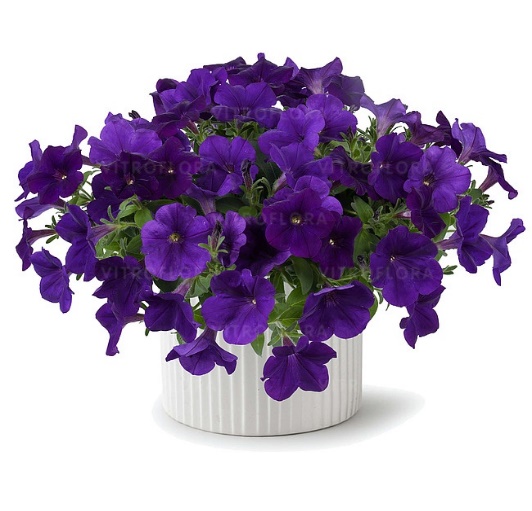            Кашпо (2,7л)Кашпо (2,7) трио Горшок (0,5л)           Кашпо (2,7л)Кашпо (2,7) трио Горшок (0,5л)шт700,001500,00300,00     7Петуния Capella Baby Pink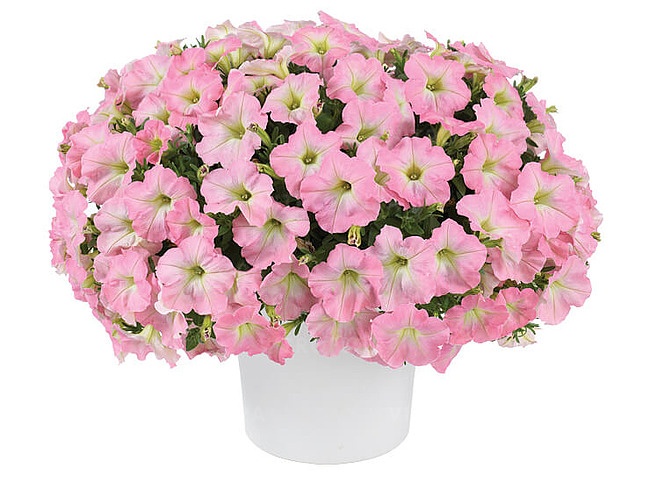 Кашпо (2,7л)Кашпо (2,7) трио Горшок (0,5л)Кашпо (2,7л)Кашпо (2,7) трио Горшок (0,5л)шт700,001500,00300,008Петуния Capella Burgundy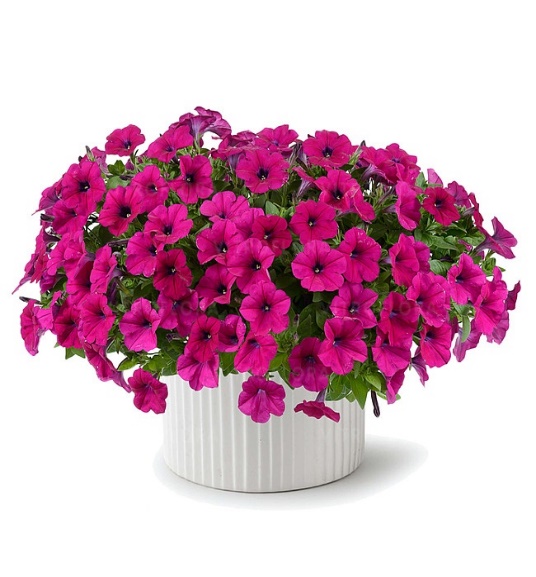 Кашпо (2,7л)Кашпо (2,7) трио Горшок (0,5л)Кашпо (2,7л)Кашпо (2,7) трио Горшок (0,5л)шт700,001500,00300,009Петуния Capella Cherry Vanilla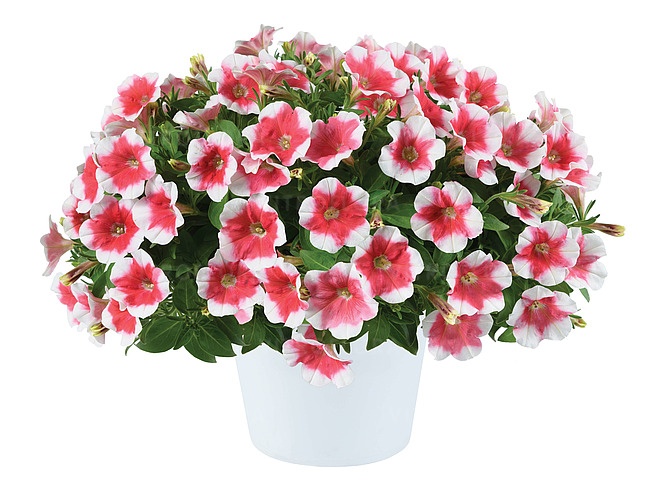           Кашпо (2,7л)Кашпо (2,7) трио Горшок (0,5л)          Кашпо (2,7л)Кашпо (2,7) трио Горшок (0,5л)шт700,001500,00300,0010Петуния Capella Hello Yellow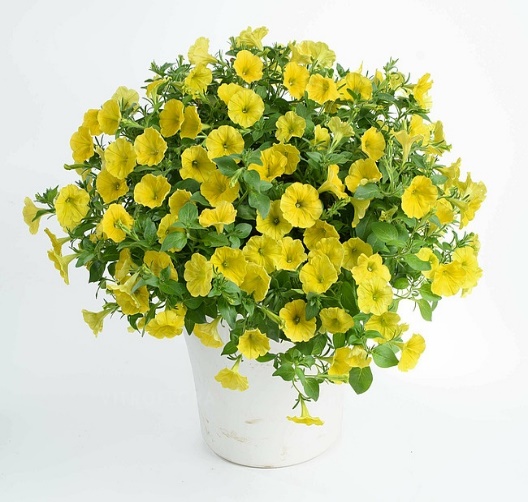           Кашпо (2,7л)Кашпо (2,7) трио Горшок (0,5л)          Кашпо (2,7л)Кашпо (2,7) трио Горшок (0,5л)шт700,001500,00300,0011Петуния Capella Rose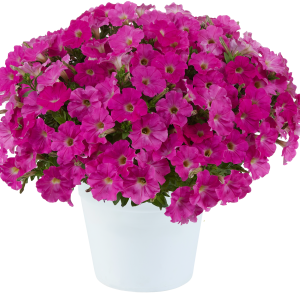          Кашпо (2,7л)Кашпо (2,7) трио Горшок (0,5л)         Кашпо (2,7л)Кашпо (2,7) трио Горшок (0,5л)шт700,001500,00300,0012Петуния Capella Purple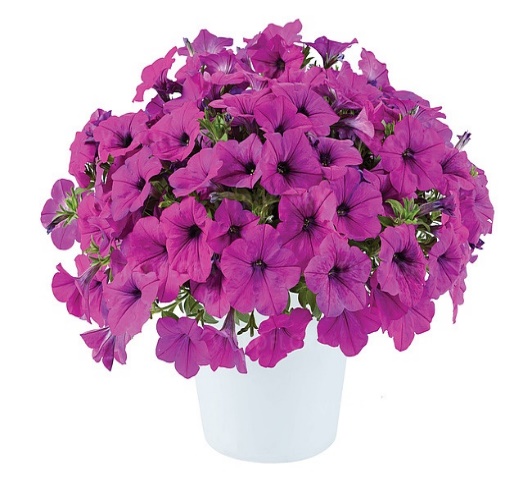          Кашпо (2,7л)Кашпо (2,7) трио Горшок (0,5л)         Кашпо (2,7л)Кашпо (2,7) трио Горшок (0,5л)шт700,001500,00300,0013Петуния Capella Sangria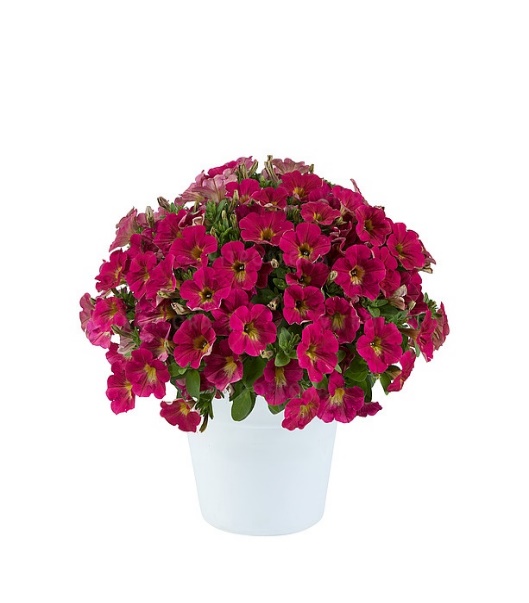 Кашпо (2,7л)Кашпо (2,7) трио Горшок (0,5л)Кашпо (2,7л)Кашпо (2,7) трио Горшок (0,5л)шт700,001500,00300,0014Begonia Solenia Apricot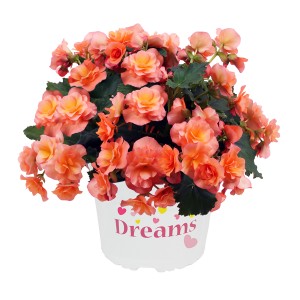             Кашпо (2,7л)Горшок 0,8             Кашпо (2,7л)Горшок 0,8 шт900,00650,0015Begonia Solenia Dark Pink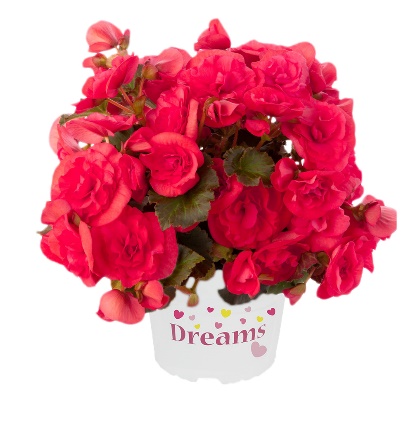             Кашпо (2,7л)Горшок 0,8             Кашпо (2,7л)Горшок 0,8 шт900,00650,0016Begonia Solenia Light Pink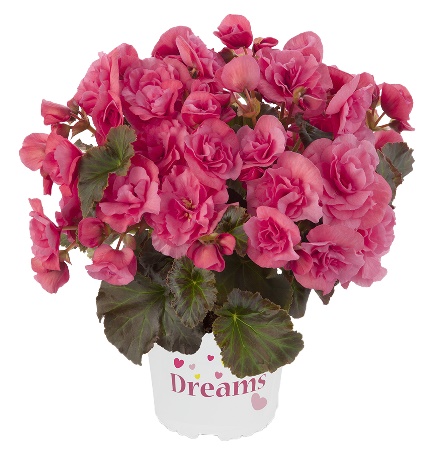             Кашпо (2,7л)Горшок 0,8             Кашпо (2,7л)Горшок 0,8 шт900,00650,00Begonia Solenia Red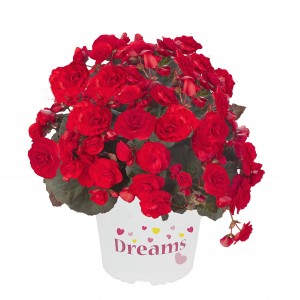             Кашпо (2,7л)Горшок 0,8             Кашпо (2,7л)Горшок 0,8 шт900,00650,00Begonia Solenia Red Orange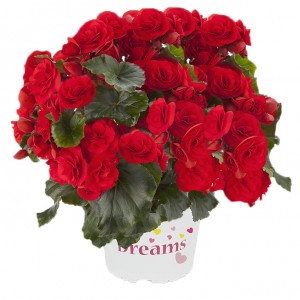          Кашпо (2,7л)Горшок 0,8          Кашпо (2,7л)Горшок 0,8 шт900,00650,00Begonia Solenia Yellow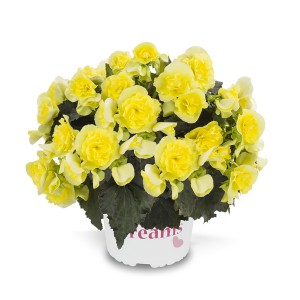          Кашпо (2,7л)Горшок 0,8          Кашпо (2,7л)Горшок 0,8 шт900,00650,00Лобелия Laguna Dark Blue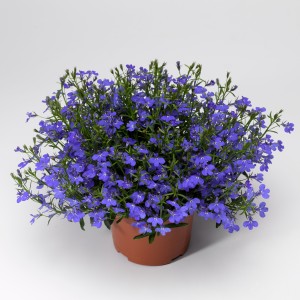           Кашпо (2,7л)Кашпо (2,7) трио Горшок (0,5л)          Кашпо (2,7л)Кашпо (2,7) трио Горшок (0,5л)шт700,001500,00300,00Лобелия Laguna Light Blue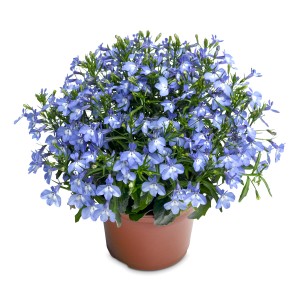           Кашпо (2,7л)Кашпо (2,7) трио Горшок (0,5л)          Кашпо (2,7л)Кашпо (2,7) трио Горшок (0,5л)шт700,001500,00300,00Лобелия Laguna White Лобелия 'Лагуна Violet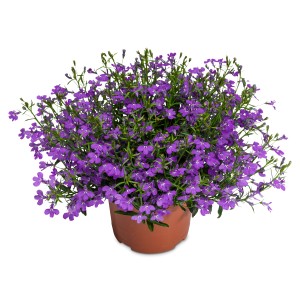           Кашпо (2,7л)Кашпо (2,7) трио Горшок (0,5л)          Кашпо (2,7л)Кашпо (2,7) трио Горшок (0,5л)шт700,001500,00300,00Лобелия 'Лагуна Violet Лобелия 'Лагуна White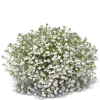          Кашпо (2,7л)Кашпо (2,7) трио Горшок (0,5л)         Кашпо (2,7л)Кашпо (2,7) трио Горшок (0,5л)шт700,001500,00300,00Калибрахоа ампельный микс 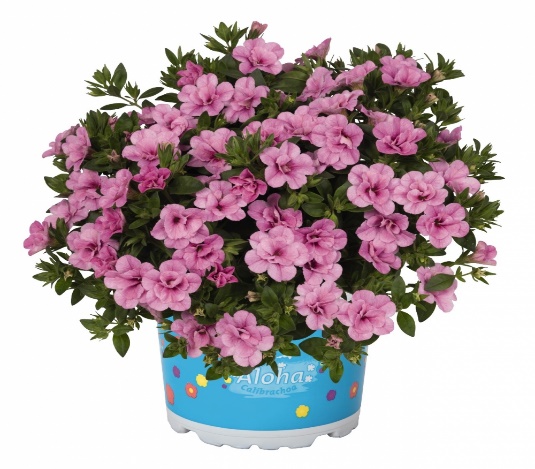           Кашпо (2,7л)Кашпо (2,7) трио Горшок (0,5л)          Кашпо (2,7л)Кашпо (2,7) трио Горшок (0,5л)шт700,001500,00300,00Петуния ампельный миксГоршок (0,5л)Горшок (0,5л)шт   200,00Лобелия ампельный миксГоршок (0,5л)Горшок (0,5л)шт300,00Бальзамин новогвинейский Горшок (0,5л)Горшок (0,5л)шт350,00Петуния Тумбелина Анна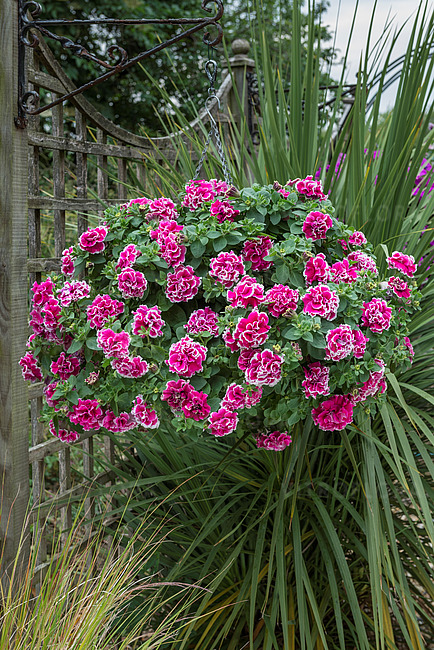           Кашпо (2,7л)Кашпо (2,7) трио Горшок (0,5-0,8л)          Кашпо (2,7л)Кашпо (2,7) трио Горшок (0,5-0,8л)шт750,001500,00300,00Петуния Тумбелина Белинда 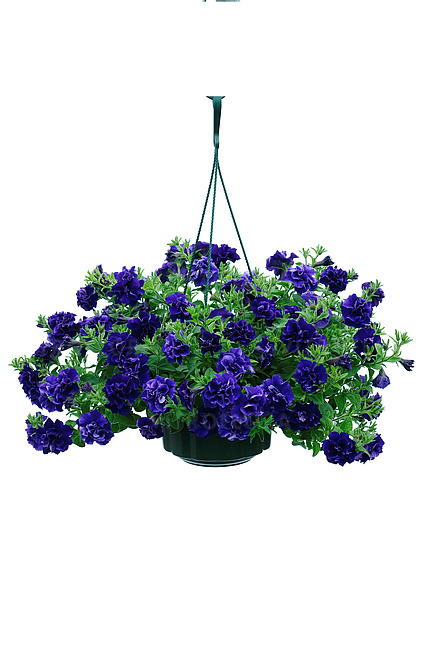           Кашпо (2,7л)Кашпо (2,7) трио Горшок (0,5-0,8л)          Кашпо (2,7л)Кашпо (2,7) трио Горшок (0,5-0,8л)шт750,001500,00300,00Петуния Тумбелина Белла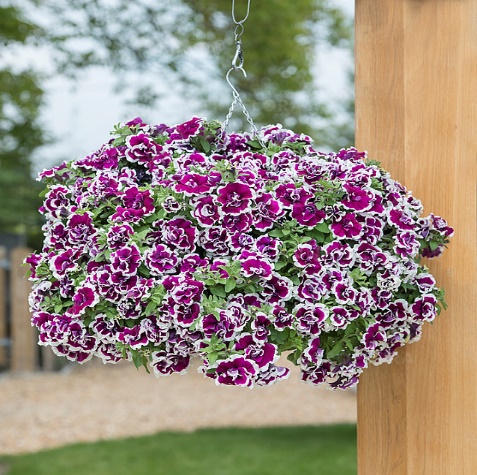           Кашпо (2,7л)Кашпо (2,7) трио Горшок (0,5-0,8л)          Кашпо (2,7л)Кашпо (2,7) трио Горшок (0,5-0,8л)шт750,001500,00300,00Петуния Тумбелина Черри Риппл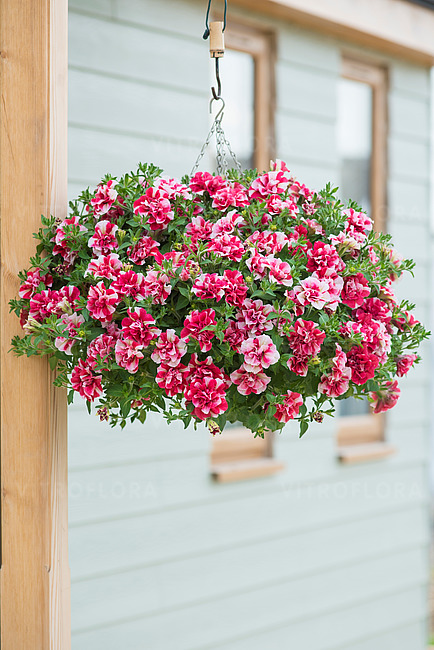           Кашпо (2,7л)Кашпо (2,7) трио Горшок (0,5-0,8л)          Кашпо (2,7л)Кашпо (2,7) трио Горшок (0,5-0,8л)шт750,001500,00300,00Петуния Тумбелина Диана 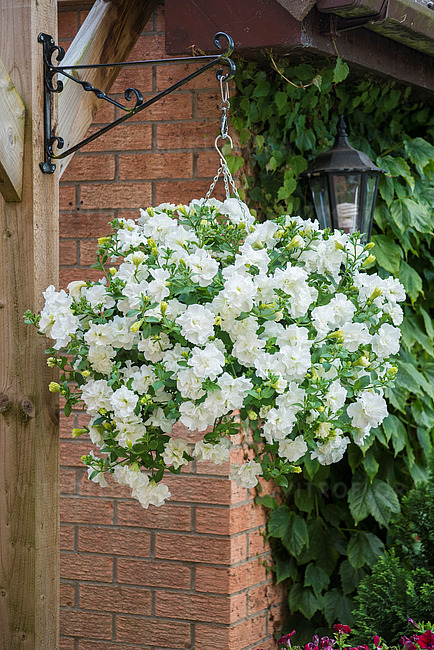           Кашпо (2,7л)Кашпо (2,7) трио Горшок (0,5-0,8 л)          Кашпо (2,7л)Кашпо (2,7) трио Горшок (0,5-0,8 л)шт750,001500,00300,00Петуния Тумбелина Франческа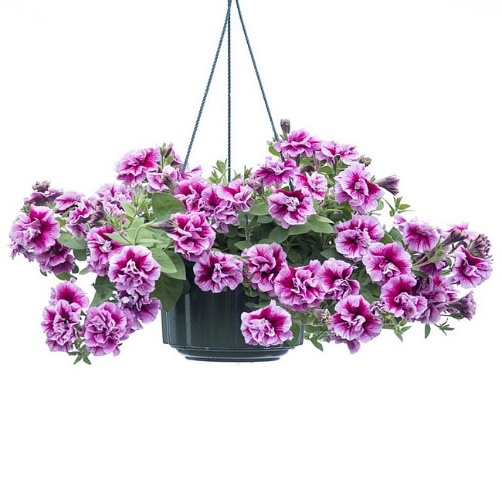           Кашпо (2,7л)Кашпо (2,7) трио Горшок (0,5-0,8л)          Кашпо (2,7л)Кашпо (2,7) трио Горшок (0,5-0,8л)шт750,001500,00300,00Петуния Тумбелина Хелена 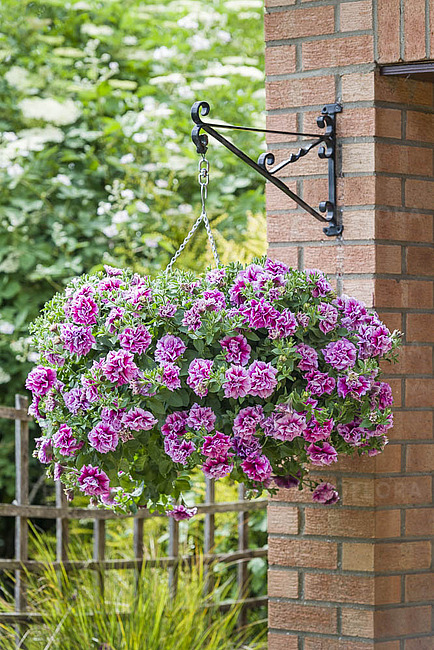            Кашпо (2,7л)Кашпо (2,7) трио Горшок (0,5-0,8л)           Кашпо (2,7л)Кашпо (2,7) трио Горшок (0,5-0,8л)шт750,001500,00300,00Петуния Тумбелина Инга 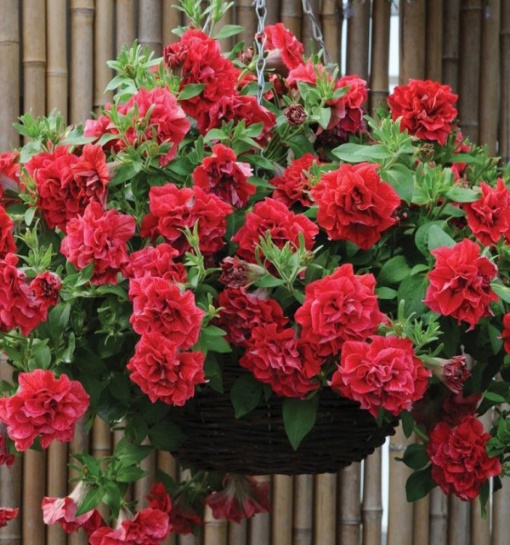            Кашпо (2,7л)Кашпо (2,7) трио Горшок (0,5-0,8л)           Кашпо (2,7л)Кашпо (2,7) трио Горшок (0,5-0,8л)шт750,001500,00300,00Петуния Тумбелина Мария 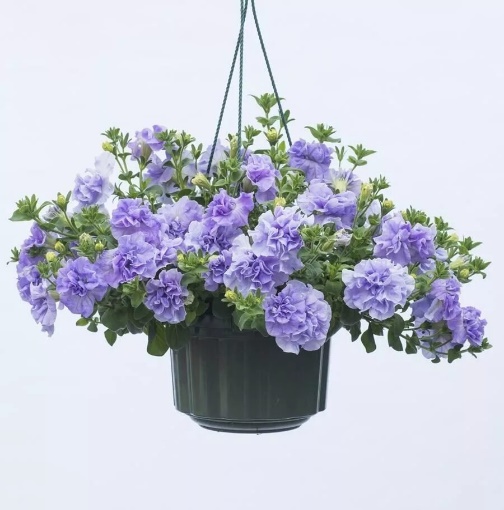            Кашпо (2,7л)Кашпо (2,7) трио Горшок (0,5-0,8л)           Кашпо (2,7л)Кашпо (2,7) трио Горшок (0,5-0,8л)шт750,001500,00300,00Петуния Тумбелина Присцилла про 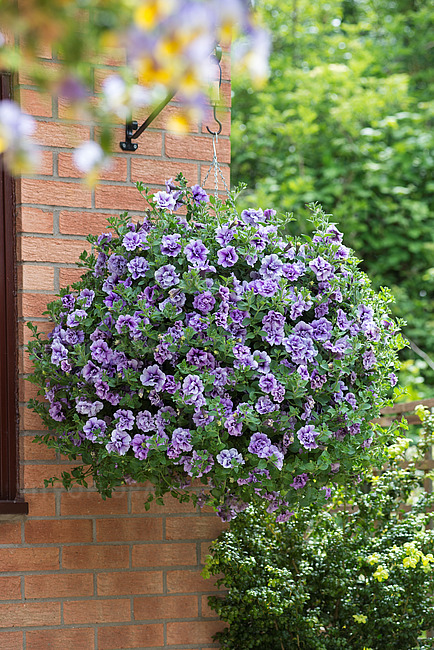          Кашпо (2,7л)Кашпо (2,7) трио Горшок (0,5-0,8л)         Кашпо (2,7л)Кашпо (2,7) трио Горшок (0,5-0,8л)шт750,001500,00300,00Петуния Тумбелина Саванна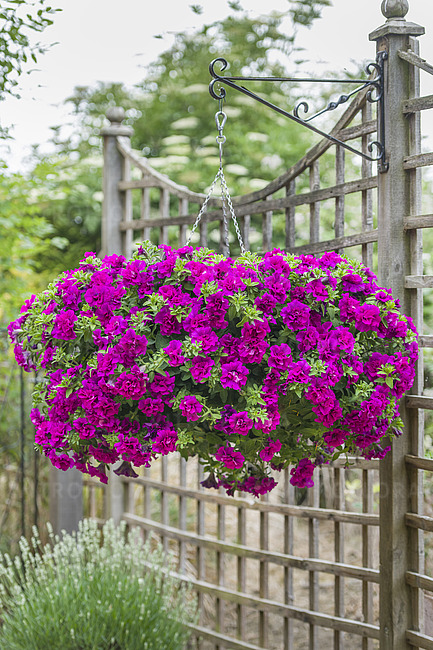           Кашпо (2,7л)Кашпо (2,7) трио Горшок (0,5-0,8л)          Кашпо (2,7л)Кашпо (2,7) трио Горшок (0,5-0,8л)шт750,001500,00300,00Петуния Тумбелина София 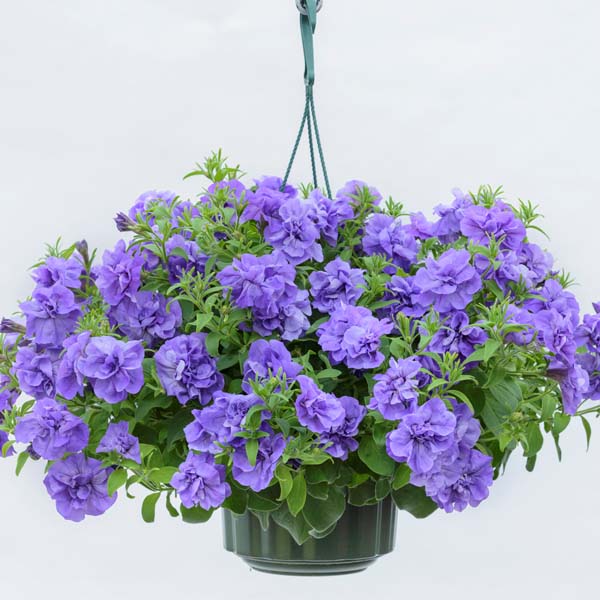           Кашпо (2,7л)Кашпо (2,7) трио Горшок (0,5-0,8л)          Кашпо (2,7л)Кашпо (2,7) трио Горшок (0,5-0,8л)шт750,001500,00300,00Петуния Тумбелина Суперстар 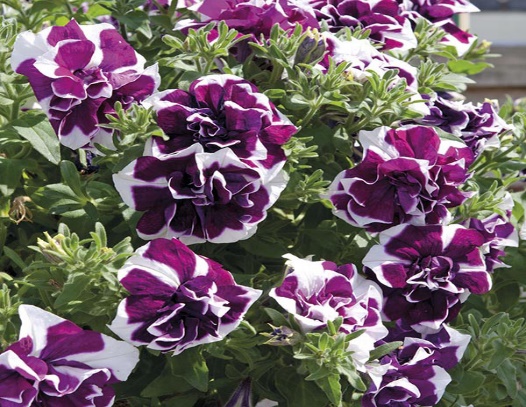           Кашпо (2,7л)Кашпо (2,7) трио Горшок (0,5-0,8л)          Кашпо (2,7л)Кашпо (2,7) трио Горшок (0,5-0,8л)шт750,001500,00300,00Петуния Тумбелина Сусанна 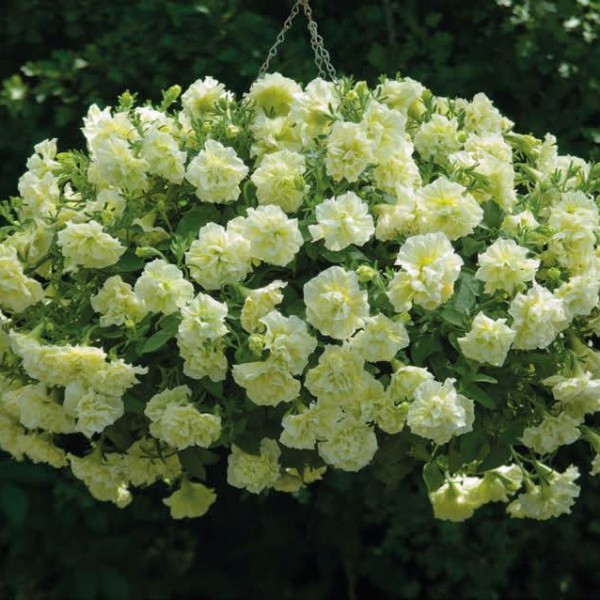           Кашпо (2,7л)Кашпо (2,7) трио Горшок (0,5-0,8л)          Кашпо (2,7л)Кашпо (2,7) трио Горшок (0,5-0,8л)шт750,001500,00300,00Петуния Пеппи микс в ассортименте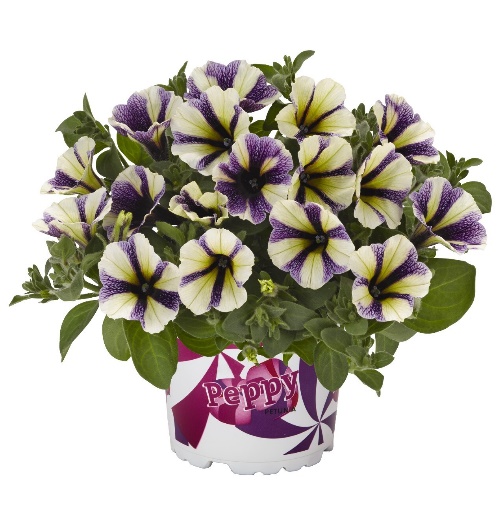           Кашпо (2,7л)Кашпо (2,7) трио Горшок (0,5-0,8л)          Кашпо (2,7л)Кашпо (2,7) трио Горшок (0,5-0,8л)шт700,001500,00300,00Петуния Потуния микс в ассортименте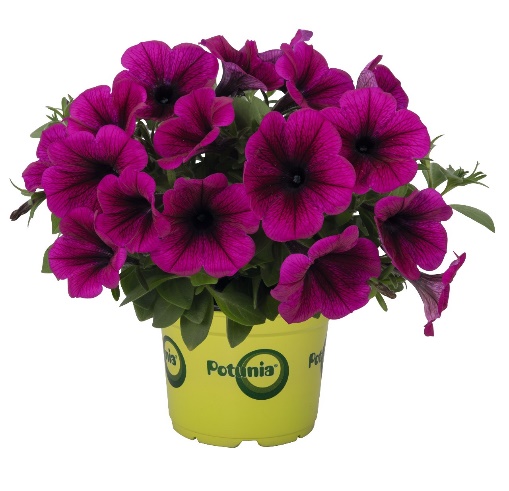           Кашпо (2,7л)Кашпо (2,7) трио Горшок (0,5-0,8л)          Кашпо (2,7л)Кашпо (2,7) трио Горшок (0,5-0,8л)шт700,001500,00300,00